Dissociation, Ions, and IndicatorsDissociation: Examples_____________ Acids/Bases are acids/bases that fully dissociate in water.____________ Acids/Bases are acids/bases that dissociate some, but some particles will remain bondedNote: Water will dissociate too. The H2O would (or seen as HOH) will separate into an H+ and an OH-. They would quickly combine with other molecules of water temporarily forming an H3O+ before an OH- will take back one hydrogen.Ion Production and pHAs we have seen, acids produce ______ ions when they dissociate and bases produce _____ ions when dissociated.Note: A substances’ pH is related to their concentration of H+ ions.The pH is the negative log of the H+ concentrationSimple Examples:We’ve put HCl in a beaker of water so there is a concentration of H+ ions. The pH is_________. A HF solution has a H+ concentration of . The pH is __________.When a base is added to water, it will increase the concentration of OH- ions. This will reduce the H+ concentration.Some NaOH is put in a solution, the H+ concentration falls to . The pH is ____________.Neutral is when the concentration of H+ ions and OH- ions are the same. At room temperature this is when H+ has a concentration of , hence pH 7.How Indicators WorkIndicators are weak acids or bases that change colour when they chemically gain/lose an ion.Example: LitmusLitmus is a weak acid. It is a complicated molecule which we will simplify to HLit. The "H" is the H+ ion that can be dissociated. The "Lit" is the rest of the weak acid molecule.When in a solution it will want to form equilibrium. Its equilibrium depends on having a specific concentration of H+ ions in the solution.If in an acid: 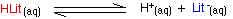 If in a base: 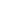 